Смена участков пациентаПуть по меню: «Медицинская организация» - «Смена участков пациента» (Рис. 1)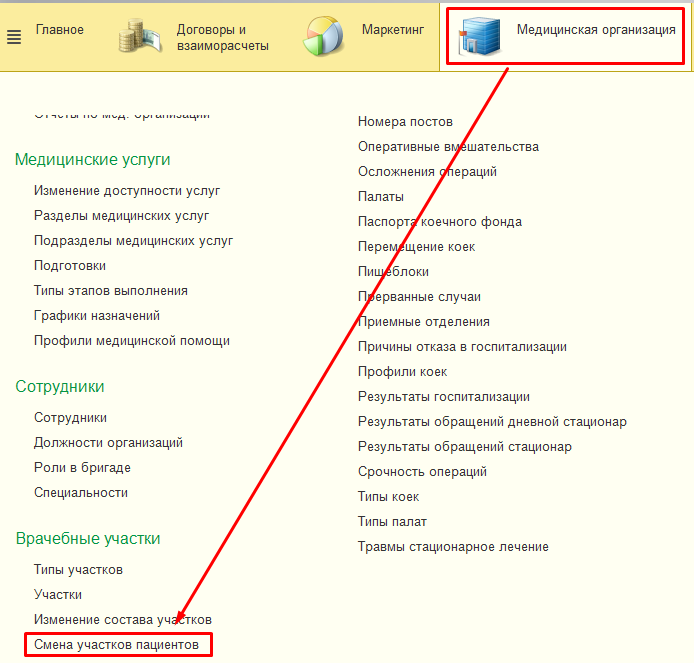 Рис. 1Для того, чтобы создать новый участок, необходимо нажать «Создать» (Рис. 2).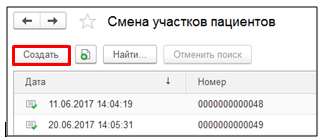 Рис. 2Откроется форма изменения состава участка. После заполнения необходимых данных следует нажать кнопку «Провести и закрыть» (Рис. 3).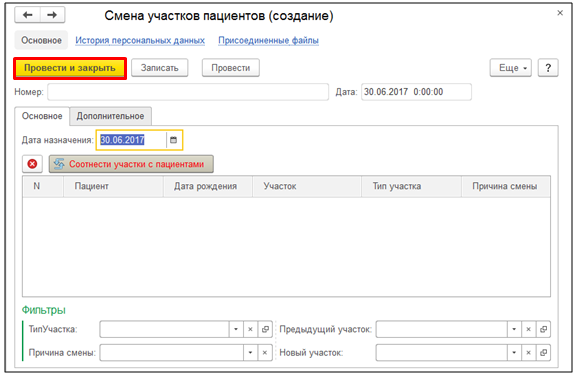 Рис. 3Все фильтры заполняются из справочников:ТипУчастка (Рис. 4):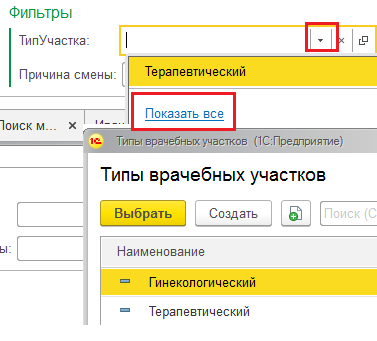 Рис. 4Причина смены (Рис. 5):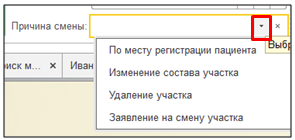 	Рис. 5Предыдущий участок (Рис. 6):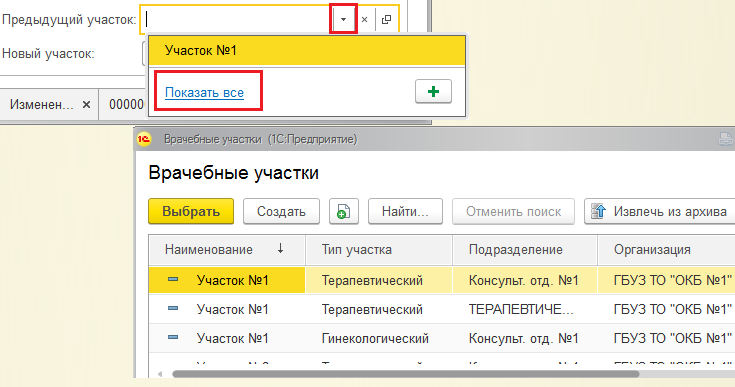 Рис. 6Новый участок выбирается аналогичным образом, как и предыдущий участок.Далее следует нажать кнопку «Соотнести участки с пациентами». Программе потребуется время, что бы подобрать пациентов. После будет сформирован список пациентов (Рис. 6)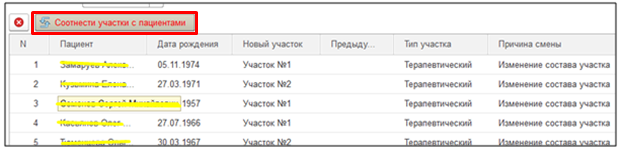 Рис. 6